FORMULAIRE DE CANDIDATURE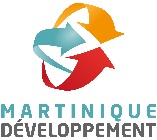 DISPOSITIF D’ACCOMPAGNEMENT GPECCe formulaire est destiné à recueillir des informations qui seront utilisées dans le cadre de l’analyse de votre candidature. Nous vous remercions de le remplir et de le transmettre à yann.yala@martiniquedev.fr copie peggy.acelor@martiniquedev.fr. Toutes les informations transmises demeurent confidentielles.NOM :		PRENOM : TELEPHONE : EMAIL : RAISON SOCIALE : N° SIRET : DATE DE CREATION : TELEPHONE : EMAIL : FORME JURIDIQUE : ASSOCIATION 	ENTREPRISE(Les structures ayant le statut de micro entrepreneur ne sont pas éligibles)NOMBRE DE SALARIES : Nombre de salariés en En Equivalent Temps Plein – en mode prestataire sur un trimestre : Mode de calcul  : Nombre de salarié en ETP = Nombre d’heures de travail salarié de la période / 151, 67Présentez les principales activités de service à la personne de votre structure ?Certification qualité - habilitationVotre structure est- elle certifiée (nF, sgs, qualisap) et / ou habilitée ?Comment est exercée la fonction ressources humaines au sein de votre structure ? Fonction partagée au sein de l’entreprise (vous-même et / ou personne dédiée) Vous exercez seul la fonction  Externalisation totale ou partielle Autre :Quelles sont les problématiques rencontrées au niveau ressources humaines dans votre structure ?Gestion Prévisionnelle des Emplois et Des Compétences (GPEC)Avez-vous des connaissances (formation initiale ou continue) sur la GPEC	 ?	 Oui 	 nonAvez-vous déjà mise en œuvre une GPEC ? 						 Oui	 nonFormationVotre structure est-elle adhérente à un OPCA ?		 Oui 		 nonComment jugez-vous la situation financière actuelle de votre structure ?Très mauvaise 	Mauvaise	Moyenne 	Bonne 		Très bonneDéveloppement de l’entrepriseQuel est le projet de développement de votre structure ?Régularités sociales et fiscales Pourquoi souhaitez-vous intégrer le dispositif ?Observations :Rappel du processus de sélectionLa sélection de votre structure est réalisée à l’issue de deux étapes :1ere étape : analyse de votre formulaire de candidature.2e étape : entretien avec Martinique Développement.La validation de votre candidature sera finalisée par la fourniture de pièces.	Liste de pièces à titre indicativePour toutes informations complémentaires vos contactsA jour ou EchelonnementNégocié avec organismes sociaux ou fiscauxPas à jourSociales (Urssaf, caisse maladie, retraite…)Fiscales (TVA, impôts sur les sociétés)Pièce n°1Photocopie de la pièce d’identité du dirigeant	      Pièce n°2Document INSEE (à télécharger sur avis-situation-sirene.insee.fr)                           	Pièce n°3Attestations fiscales et sociales ou déclaration sur l’honneur de régularité vis-à-vis de la législation.Pièce n°4Copie statut de la structure Peggy-Ann ACELOR-LESAGEChargée de missionYann YALAChargé de mission0596 38 90 57 / 0696 11 96 490596 38 90 58 / 0696 16 50 61Site internet :  Site internet :  		      0596 38 90 51 / 0596 73 45 81		contact@martiniquedev.fr		      0596 38 90 51 / 0596 73 45 81		contact@martiniquedev.fr